Фото отчет проекта«Мы читаем. Знакомство с творчеством А. Барто».Воспитатели: Шимановская Е.Ю.В логопедической группе завершился краткосрочный проект «Мы читаем. Знакомство с творчеством А. Барто».В рамках проекта были реализованы следующие мероприятия:«Путешествие по биографии и произведениям А. Барто».Игра «Волшебный мешочек».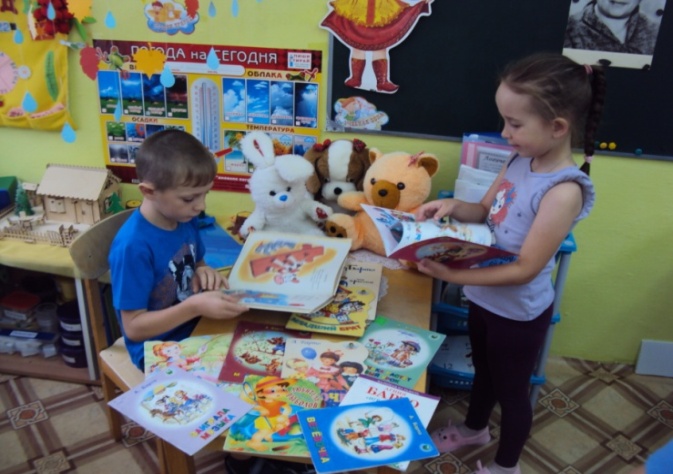 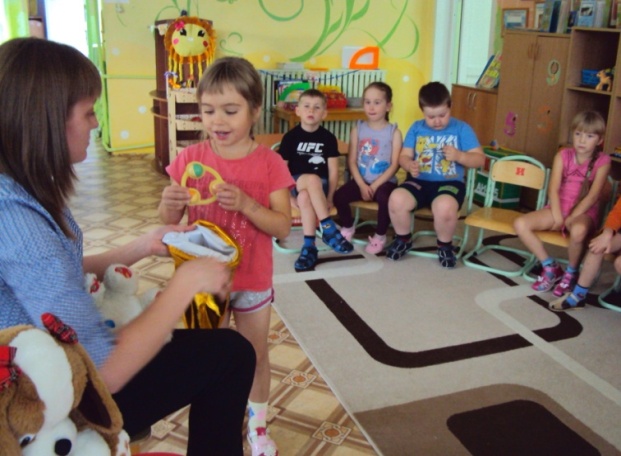 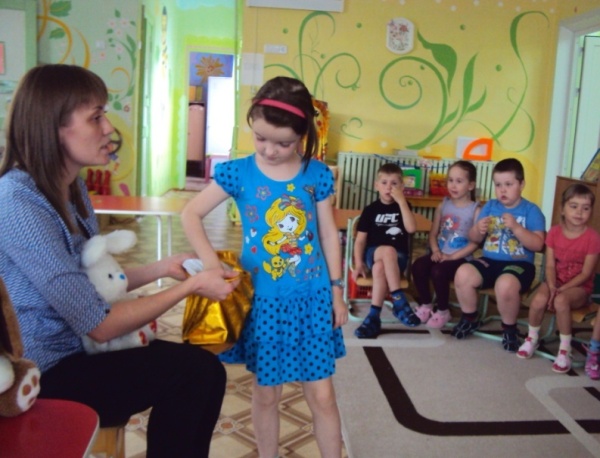 Конкурс чтецов «Мое любимое стихотворение».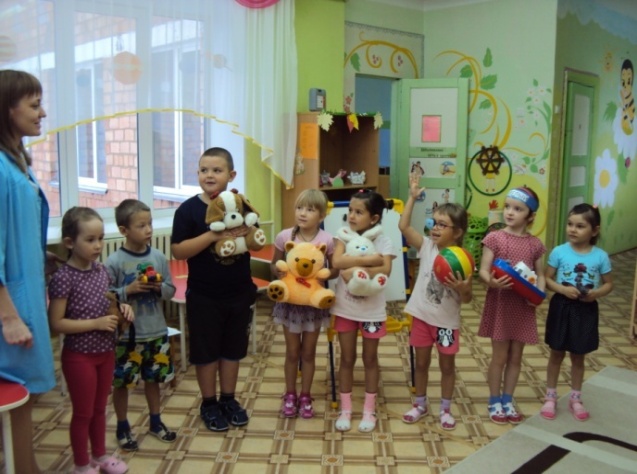 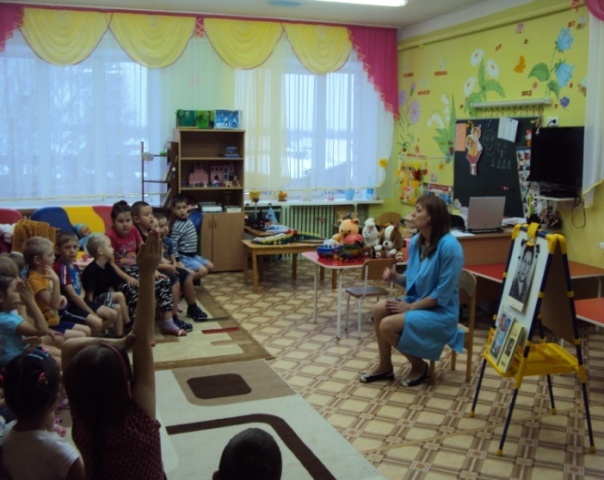 Художественно-эстетическое развитие (оригами) по стихотворению «Мой пес» А. Барто.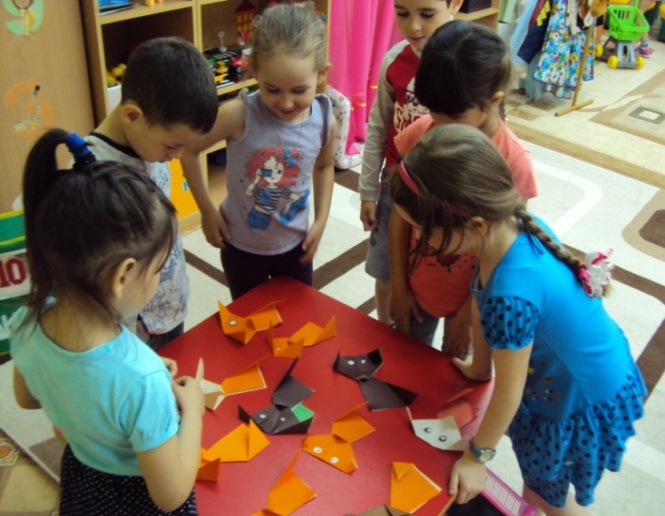 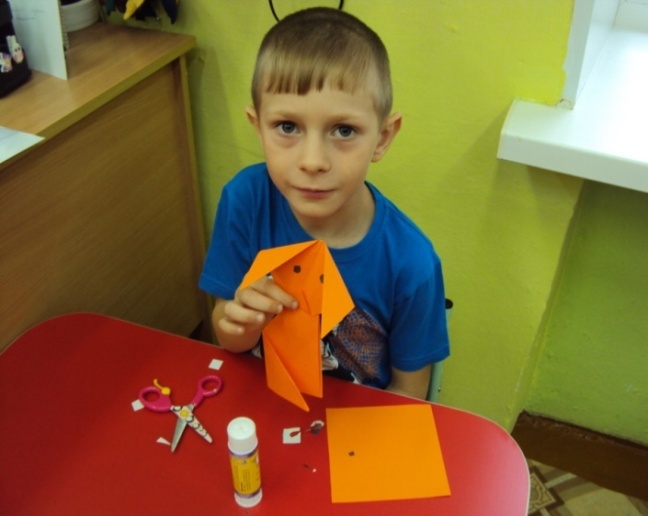 Конструирование «Мое любимое стихотворение А. Барто».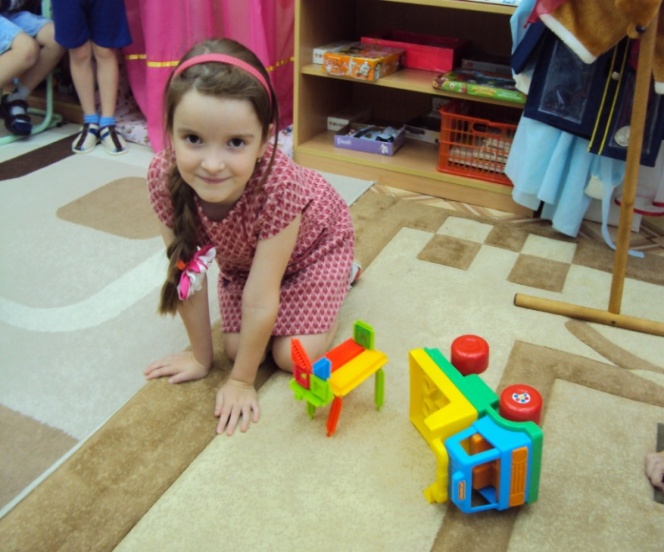 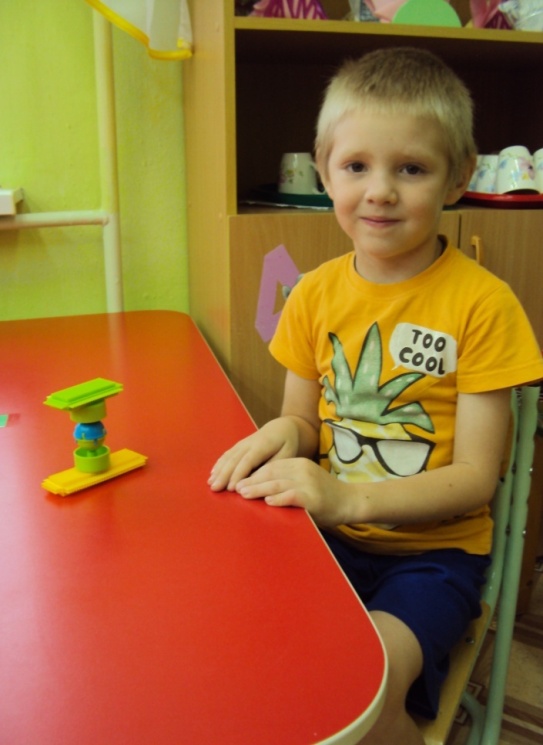  «Грузовик»                                                                           «Погремушка»Художественно-эстетическое развитие (рисование) «Мое любимое стихотворение А.Барто».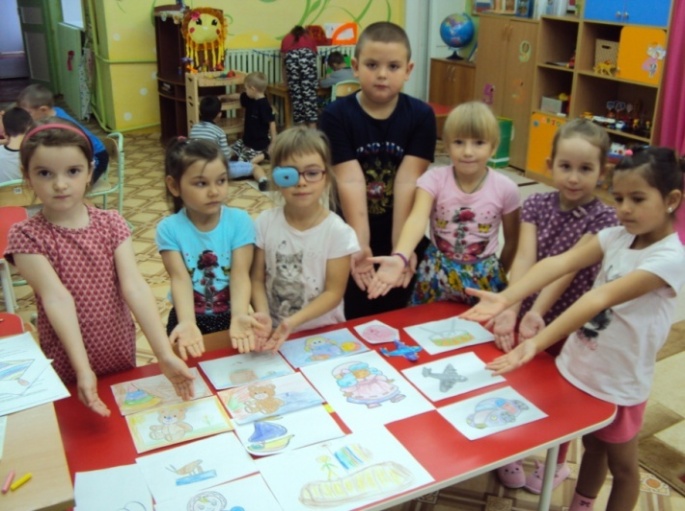 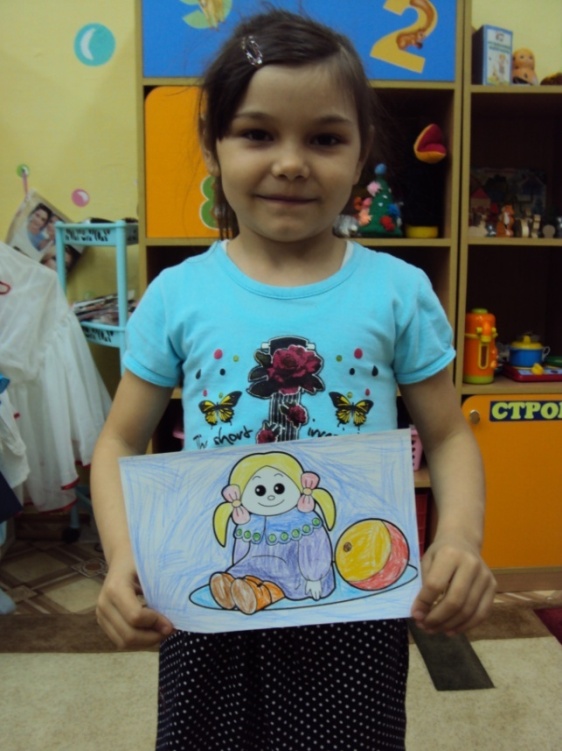 Художественно-эстетическое развитие (аппликация) «Лягушата» по стихотворению А. Барто «Лягушата».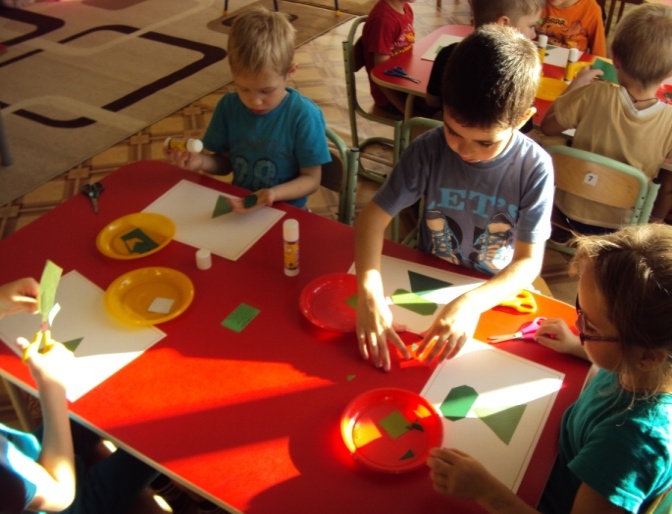 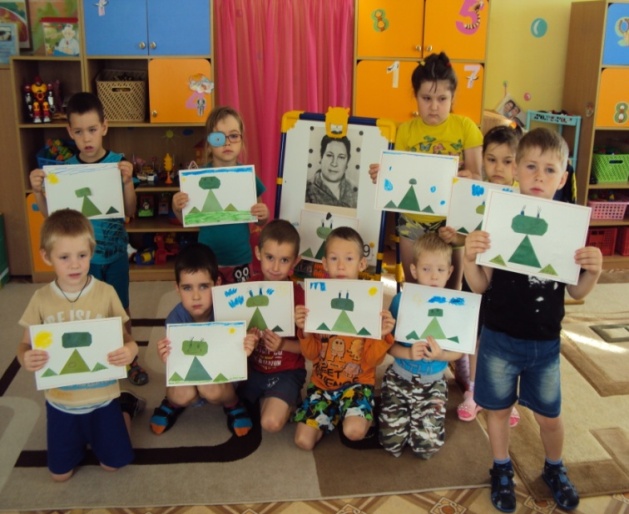 Итоговое мероприятие: экскурсия в библиотеку «В гости к Агнии Барто».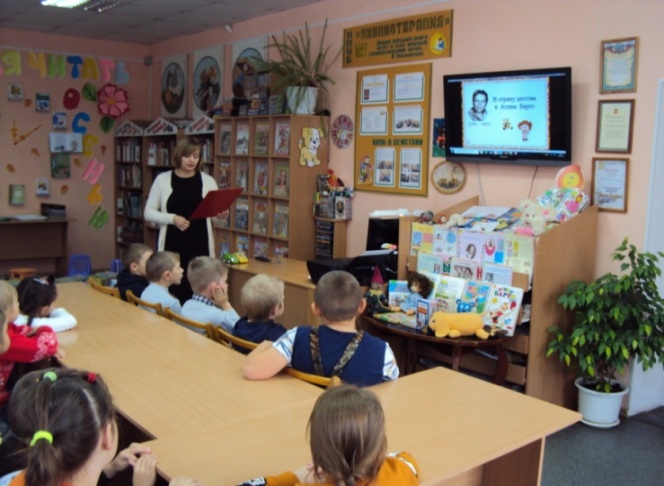 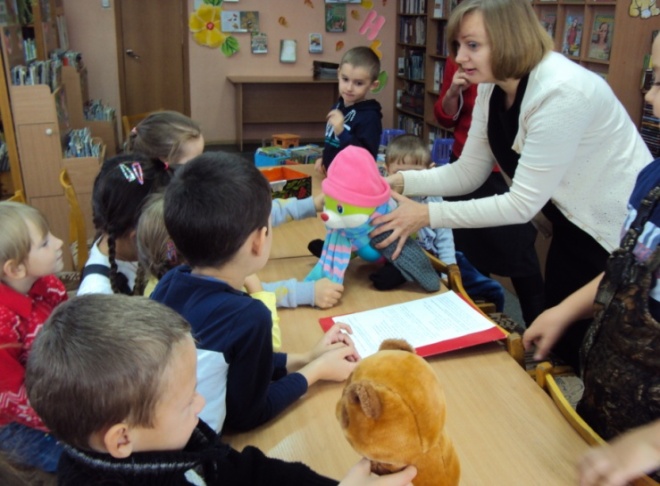 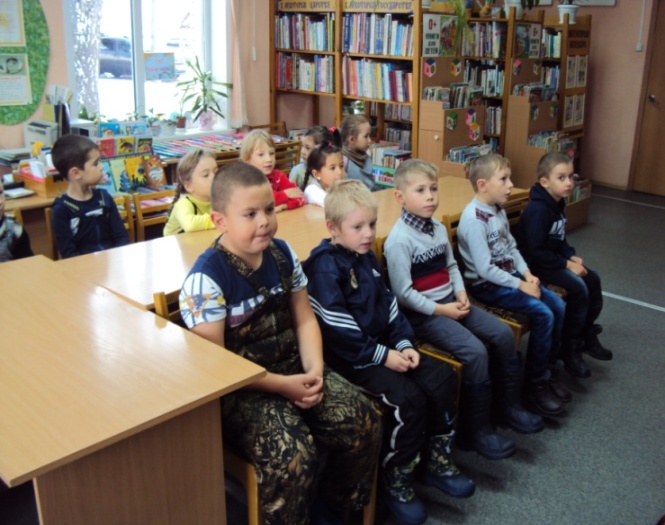 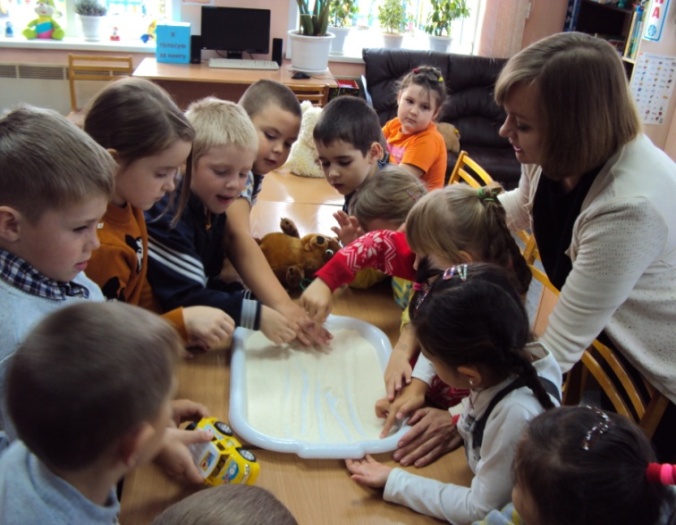 